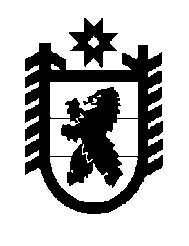 Российская Федерация Республика Карелия    РАСПОРЯЖЕНИЕГЛАВЫ РЕСПУБЛИКИ КАРЕЛИЯВнести в состав Комиссии при Главе Республики Карелия по государственным наградам (далее – Комиссия), утвержденный Указом  Главы Республики Карелия от 26 ноября 2010 года № 182 (Собрание законодательства Республики Карелия, 2010, № 11, ст. 1411; 2011, № 6,            ст. 860; № 8, ст. 1205; 2012, № 2, ст. 241; № 7, ст. 1318; 2013, № 6,                      ст. 992; 2014, № 2, ст. 181; № 3, ст. 376; № 4, ст. 576; № 10, ст. 1809; № 12, ст. 2264; 2015,  № 3, ст. 444; № 7, ст. 1366),  с изменениями, внесенными распоряжениями Главы Республики Карелия от 15 февраля 2016 года                     № 48-р, от 18 марта 2016 года № 86-р, следующие изменения:1) указать новые должности следующих лиц:Моисеев А.А.  – Руководитель Администрации Главы Республики Карелия, председатель Комиссии;Васильева Т.В.   – первый заместитель Министра образования Республики Карелия;2) исключить из состава Комиссии Сильченко Е.В.          Глава Республики  Карелия                                                               А.П. Худилайненг. Петрозаводск11 мая 2016 года№ 172-р